　　　　　　　僕の絵・花の道３５児童公園の南北の道に風が吹き抜ける英霊殿の横の塀に首を出している　紫陽花の花立ち止まって眺めて紫陽花の花もいろいろ人生いろいろ　花の道に唄うみちお・画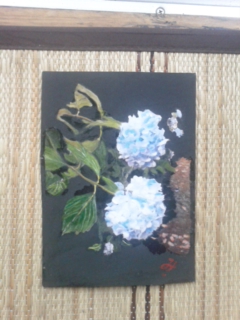 車を止めて　家路　卍の道に入ってすぐ　垣根の紫陽花本当にいろいろ　花の道に「ホーム」からの迎えの車が停まっている九十一歳のあの人を迎えに来ているのでしょう第三の人生を元気に生きよう、七十五歳が第三の人生の始まりとか　　みちお・画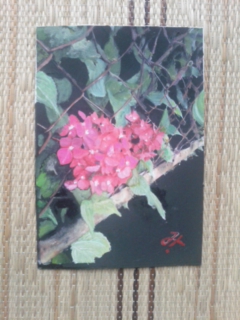 いろいろの紫陽花の色いろいろの描き方、　田中さんの画像か首相の秘書だったころ会ったまま　久しぶりに　絵について語った山車祭りの　閉会式の合間に　喫茶店の二階に上った田中邦雄・作・画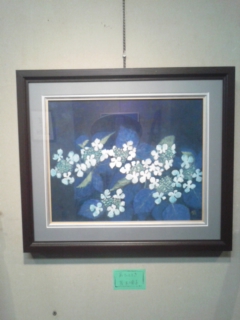 季節外れの桜も咲いていた描き手法を聴いたが忘れた田中邦雄・作・画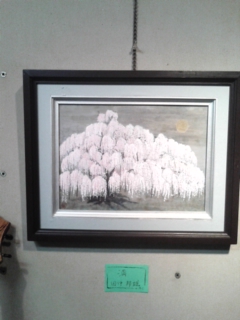 　　　　　桜の花を見つめている　　　　　しだれている花を見つめている　　　　　絵は時をふりかえって　　　　　絵は時を飛び越えて　　　　　美しい淡い世界にしたれる卍の道を入ってすぐ突き当りの家の垣根に　頭を下げないと通れない垂れ下がっている〇〇〇〇〇〇〇の花　凌霄花　呼べますか？椿のようにポトリと落ちた　　なぜ花の道に入れたのだろうか　　　　　みちお・画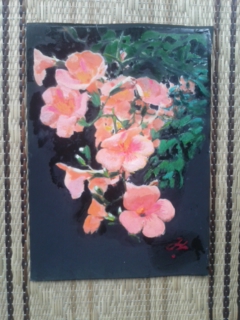 この花も葉もハーブなのよブルベリー畑の中に一緒に咲いている北海道にも咲いているコアラも大好きなユーカリの木の下で咲いていた花街道に植えたのはこの夏　梅雨時だったから　今も元気だ　　　　　みちお・画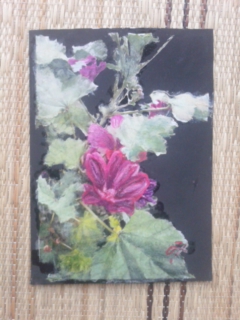 前橋の総合公園近くのバラ園から　買ってきたのはいつだったろうかくに子さんに聞いてみようスイスに旅行に行っているって一度散って、蕾からまた咲いて　牡丹のような　バラ花の道にまた仲間入りしているみちお・画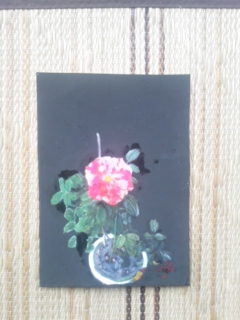 「口紅がこすぎたかしら♪」描いていて　色が濃すぎてしまった唄って　この色で　「笑って　許して♪」描けば美しいこれ野の花よみちお・画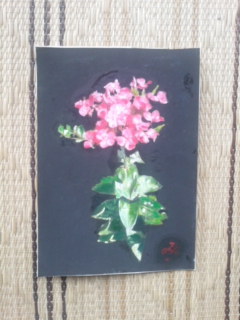 恐ろしいほど深紅に咲き誇る　長く　永く　居間の窓辺から　玄関に　玄関から　庭に　移されても「幸福な日々」を送っているベコニアのLanguage of flowersは赤だから公平であるという　　　　　　みちお・画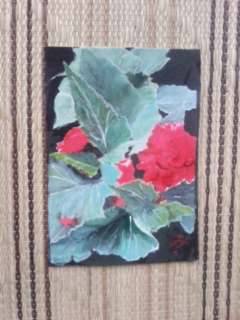 庭から逃げられないだから花火輪を飛ばして　あの土手に　あの家の庭に永く咲くといえば　百日紅　咲いている100日も咲くから百日紅？「くすぐりの木」も「こちょこちょの木」も「猿滑り」もでいいのですね　長い花の道を作るみちお・画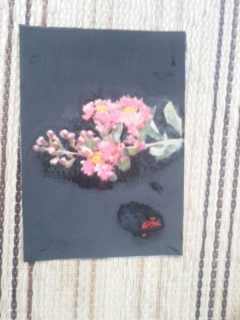 蛙が好きなカサブランカなぜ蛙が好きなのか　知るはずもない百合の葉に朝から夕までじっと留まっていたサッシ戸に移ってまた葉に移って、眼を開けたままじっとしている不思議な世界をじっと見ていたこの夏がところがなくなったのか　今はどこかへ帰ったみちお・画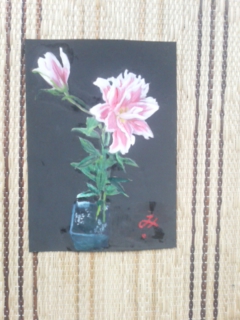 色が難しい　もっともっと淡い「むらさき」よ正子に言われて　そう思ったけれど　「朝顔ではないのか」ごまかして　もうすぐ八月だねっ・・・　　　　　　　　　みちお・画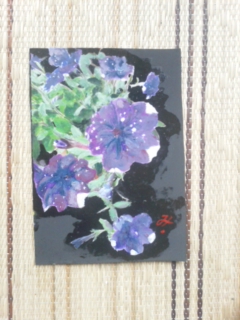 　　　　　　　　　　　　　　　　　　平成二十九年七月月詩日みちお（七十四歳）